МДОУ «Детский сад № 173»ПРАВИЛАИСПОЛЬЗОВАНИЯ СЕТИ ИНТЕРНЕТ В МДОУ «Детский сад №173» 1. Общие положения1.1. Настоящие правила использования сети Интернет в МДОУ №173 (далее — правила, ДОУ) разработаны в соответствии с Федеральным законом от 27.07.2006 Уо 14943 «Об информации, информационных технологиях и о защите информации», Федеральным законом от 29.12.2010 № 436-ФЗ «О защите детей от информации, причиняющей вред их здоровью и развитию» и уставом ДОУ.1.2. Правила регулируют условия и порядок использования сети Интернет обучающимися, педагогическими и иными работниками ДОУ.1.3. Использование сети Интернет в ДОУ направлено на: 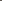 соответствие образовательным целям; способствование гармоничному формированию и развитию личности;уважение закона, авторских и смежных прав, а также иных прав, чести и достоинства граждан и пользователей сети Интернет;приобретение новых навыков и знаний;расширение применяемого спектра учебных и наглядных пособий;социализацию личности, введение в информационное общество.2. Политика использования сети Интернет2.1. Использование сети Интернет в ДОУ возможно исключительно при условии ознакомления и согласия пользователей с настоящими правилами.2.2. Ознакомление и согласие пользователя удостоверяются подписью в листе ознакомления с настоящими правилами. Ознакомление и согласие от лица обучающегося удостоверяются подписью его родителя (законного представителя),2.3. Заведующий ДОУ несет ответственность за обеспечение эффективного и безопасного доступа к сети Интернет, внедрение соответствующих технических, правовых и иных механизмов, которые позволят оградить обучающихся от информации, способной причинить вред здоровью и развитию детей.2.4.  В ДОУ разрешается доступ к тем интернет-ресурсам, содержание которых не противоречит законодательству Российской Федерации и соответствует целям, задачам образования и воспитания.2.4.1. Все персональные компьютеры или иные устройства, имеющее подключение к сети интернет или возможность такого подключения, доступ к которым могут получить обучающиеся и работники, оборудуются соответствующими техническими (программными, программно-аппаратными) средствами защиты от информации, несовместимой с задачами образований и воспитания, иной информации, распространение которой в Российской Федерации запрещено.2.4.2. Проверка соответствия Интернет-ресурсов осуществляется с помощью технических (программных, программно-аппаратных) средств защиты:програмно-технических средств контентной фильтрации; технических средств и программного обеспечения контекстного технического ограничения.2.4.3. Использование сети Интернет в ДОУ без применения данных средств и программного обеспечения (например, в случае технического отказа) допускается только с индивидуального разрешения заведующего ДОУ.2.4.4. Подключение к сети Интернет персональных компьютеров, ноутбуков, мобильных устройств работников, имеющих возможность подключения по технологиям беспроводной связи, допускается только при условии применения соответствующих технических (программных, программно-аппаратных) средств защиты и осуществляется с индивидуального разрешения заведующего ЛОУ.2.5. Технические (программные, программно-аппаратные) средства защиты должны быть сконфигурированы и настроены в соответствии с технической и эксплуатационной документацией к ним.2.6. Конфигурация технических средств, используемых при организации доступа к сети Интернет (программных, программно-аппаратных средств защиты), должна обеспечивать разграничение доступа пользователей к выбору и настройкам режимов работы технических средств контентной фильтрации и обеспечивать отсутствие возможности их несанкционированного отключения.2.7. Лицо, ответственное за организацию технической (программной, программно-аппаратной) защиты доступа в сеть Интернет, утверждается приказом заведующего ДОУ или уполномоченного им лица.2.8. Принципами размещения сведений и информации на Интернет-ресурсах ДОУявляются:соблюдение законодательства Российской Федерации, прав и интересов обучающихся и ратников;защита персональных данных обучающихся и работников; достоверность и корректность информации.2.9. Персональные данные обучающихся могут размещаться на Интернет-ресурсах ДОУ только с письменного согласия родителей (законных представителей). Персональные данные работников размещаются на Интернет-ресурсах ДОУ с письменного согласия работника, чьи персональные данные размешаются.2.10.. При получении согласия ответственное лицо детского сада разъясняет возможные риску и последствия опубликования персональных данных в сети Интернет. ДОУ не несет ответственности в случае наступления таких последствий, если письменное согласие на опубликование персональных данных получено.2.11. В случаях отзыва субъектом персональных данных согласия на обработку персональных данных ДОУ вправе использовать на собственных Интернет-ресурсах обезличенные персональные данные обучающегося или работников.2.12. Во время занятий контроль за использованием обучающимися сети Интернет в соответствии с правилами осуществляет педагогический работник, ведущий занятие.2.13. Во время использования сети Интернет педагогическими и иными работниками в ДОУ контроль осуществляет лицо, уполномоченное заведующим ДОУ.2.14. Заведующий ДОУ назначает лицо, ответственное за создание на Интернет-ресурсах ДОУ раздела «Информационная безопасность»,  в состав которого должны входить нормативные правовые акты и локальные нормативные акты ДОУ, регламентирующие порядок работы с информационными и иными ресурсами в сети Интернет, информация для педагогов, родителей по вопросам защиты детей от вредной информации, список детских безопасных сайтов.2.15. Ответственное лицо актуализирует раздел «Информационная безопасность» в течение трех рабочих дней с момента изменения информации, размещенной в разделе.З. Использование сети ИнтернетИспользование сети Интернет в ДОУ осуществляется:— при реализации основных и дополнительных образовательных программ;— в случаях повышения квалификации педагогических работников, проведения процедур аттестации педагогических и руководящих работников ДОУ;— при реализации муниципальных услуг, возложенных на ДОУ;— для непосредственного выполнения работниками ДОУ своих должностных обязанностей;— в иных случаях, направленных на формирование и развитие творческих способностей обучающихся, удовлетворение индивидуальных потребностей в интеллектуальном, нравственном совершенствовании, а также на организацию их свободного времени (далее — свободная работа в сети Интернет).При реализации образовательных программ педагогический работник до начала занятия проверяет ресурсы, необходимые для организации образовательного процесса, на предмет их соответствия законодательству и настоящим правилам. Занятия с использованием сети Интернет проходят под непосредственным контролем педагогического работника, При проведении занятия педагогический работник обязан:— наблюдать за использованием компьютера и сети Интернет обучающимися;— запрещать дальнейшую работу обучающегося в сети Интернет в случае нарушения настоящих правил и иных документов, регламентирующих использование сети Интернет в ДОУ— принимать меры для пресечения дальнейших попыток доступа к Интернет-ресурсу и или группе ресурсов, несовместимых с целями обучения и воспитания.. 3 . При использовании сети Интернет для свободной работы уполномоченное лицо:— Определяет время и место для свободной работы в сети Интернет обучающихся иработников ДОУ (далее пользователи) с учетом использования соответствующихтехнических мощностей в образовательном процессе, а также длительность сеанса работы одного человека;— наблюдает за использованием компьютера и сети Интернет;— запрещает дальнейшую работу пользователей в сети Интернет в случае нарушения настоящих правил и иных документов, регламентирующих использование сети Интернет в ДОУ;— не допускает пользователей к работе в сети Интернет в предусмотренных настоящими правилами случаях;— принимает предусмотренные правилами и иными локальными нормативными актами ДОУ меры для пресечения дальнейших попыток доступа к Интернет-ресурсу (группе ресурсов), несовместимому с задачами обучения и воспитания.Права и обязанности работников, обучающихся и их родителей (законных представителей)Работники ДОУ вправе:— работать в сети Интернет в порядке и на условиях, предусмотренных настоящими правилами;— сохранять полученную информацию на внешние носители информации;— размещать информацию в сети Интернет на Интернет-ресурсах ДОУ;— иметь учетную запись электронной почты на Интернет-ресурсах ДОУ.Работники ДОУ обязаны:— соблюдать требования законодательства, настоящих правил и иных локальных нормативных актов ДОУ при работе в сети Интернет;— использовать сеть Интернет исключительно в целях, предусмотренных настоящими правилами.Работникам ДОУ запрещено размещать на Интернет-ресурсах ДОУ и образовательных ресурсах в сети Интернет информацию:— противоречащую требованиям законодательства Российской Федерации и локальным нормативным актам детского ДОУ;— не относящуюся к образовательному процессу и не связанную с деятельностью ДОУ;— нарушающую нравственные и этические нормы, требования профессиональной этики.Работникам ДОУ при работе в сети Интернет запрещается:— загружать и запускать исполняемые либо иные файлы без предварительной проверки на наличие вирусов установленным антивирусным пакетом;— устанавливать на компьютерах дополнительное программное обеспечение	как полученное из сети Интернет, так и любое другое, без специального разрешения;— изменять конфигурацию персонального компьютера или иного устройства, имеющего подключение к сети Интернет, в том числе менять системные настройки и настройки установленного на них программного обеспечения;— осуществлять любые действия, направленные на получение несанкционированного доступа к сети Интернет ДОУ;— осуществлять любые действия, направленные на вмешательство в функционирование технических (программных, аппаратно-программных) средств защиты доступа к сети интернет;—осуществлять действия, направленные на «взлом» любых персональных компьютеров и иных устройств, находящихся как в точке доступа к сети Интернет детского сада, так и за его пределами;— использовать возможности доступа к сети Интернет ДОУ для распространения и записи информации, порочащей честь и достоинство граждан, деловую репутацию ДОУ, в том числе оскорбительной, не соответствующей действительности информации, содержащей угрозы жизни и (или) здоровью граждан и т. п. информации;— осуществлять любые сделки через интернет, за исключением сделок, необходимых в рамках выполнения должностных обязанностей.4.5. Обучающиеся детского сада вправе использовать ресурсы в сети Интернет, в том числе интернет-ресурсы ДОУ, в порядке и на условиях, предусмотренных настоящими правилами.4.6. Родители (законные представители) обучающихся вправе получать информацию о порядке использования обучающимися ресурсов в сети Интернет, а также о действиях работников ДОУ, направленных на защиту детей от информации, причиняющей вред их здоровью и развитию.5. Ограничение и (или) запрет допуска к сети Интернет5.1. Технический запрет или ограничение доступа к информации и (или) сведениям определенных Интернет-ресурсов осуществляется лицом, ответственным за организацию технической (программной, программно-аппаратной) защиты доступа в сеть Интернет.5.2. Категории ресурсов, а также интернет-ресурсы, доступ к которым запрещен или ограничен, определяются лицом, ответственным за организацию технической (программной, программно-аппаратной) защиты доступа в сеть Интернет.5.3. Факт технического запрета или ограничения доступа фиксируется в соответствующем журнале. Снятие технического запрета или ограничения доступа пользователей к работе с Интернет-ресурсом осуществляется лицом, ответственным за организацию технической (программной, программно-аппаратной) защиты доступа в сеть Интернет, о чем в журнале делается соответствующая отметка.5.4. Если в процессе работы в сети Интернет пользователем будет обнаружен ресурс, содержимое которого несовместимо с целями, указанными в настоящих правилах, он обязан незамедлительно сообщить об этом лицу, ответственному за организацию технической (программной, программно-аппаратной) защиты доступа в сеть Интернет, или лицу, уполномоченному заведующим ДОУ, указав название ресурса и его интернет-адрес (URL), после чего покинуть данный ресурс.5.5. Лицо, получившее информацию об Интернет-ресурсе, содержимое которого не соответствует целям, указанным в настоящих правилах:— принимает сообщение пользователя; доводит информацию до сведения комиссии по вопросам регламентации доступа к сведениям и информации в сети Интернет;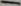 — направляет информацию в течение суток о некатегоризированном ресурсе оператору технических средств и программного обеспечения технического ограничения доступа к информации.5.6. Заведующий ДОУ в течение суток сообщает на горячую линию Роскомнадзора в случае выявления:— информации о способах, методах разработки, изготовления и использования наркотических средств, психотропных веществ и их прекурсоров, местах приобретения таких средств, веществ и их прекурсоров, а также о способах и местах культивирования наркосодержащих растений;— информации о способах совершения самоубийства, а также призывов к совершению самоубийства; —материалов с порнографическими изображениями несовершеннолетних и (или) объявлений о привлечении несовершеннолетних в качестве исполнителей для участия в зрелищных мероприятиях порнографического характера;— иной информации, решение о запрете распространения, которой на территории российской Федерации принято уполномоченными органами или судом. Передаваемая информация должна содержать: интернет-адрес (URL) ресурса;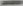 — тематику ресурса, предположения о нарушении ресурсом законодательства Российской Федерации, в том числе указание на наличие информации, причиняющей вред здоровью иразвитию несовершеннолетних;— дату и время обнаружения;— информацию об установленных в ДОУ технических средствах ограничения доступа к информации.5.7. Заведующий ДОУ в течение суток также направляет сообщение о наличии на страницах сайтов в сети Интернет информации, распространение которой в Российской Федерации запрещено:— в Управление по контролю за оборотом наркотиков МВД России по городу Ярославлю в случае выявления информации о способах, методах разработки, изготовления и использования наркотических средств, психотропных веществ и их прекурсоров, местах приобретения таких средств, веществ и их прекурсоров, а также о способах и местах культивирования наркосодержащих растений;— МО МВД России города Ярославля в случае выявления информации о способах совершения самоубийства, а также призывов к совершению самоубийства, а также материалов экстремистского характера.5.8. Сообщения о наличии на Интернет-ресурсах информации, распространение которой в Российской Федерации запрещено, подтверждается документально в соответствии с установленными в ДОУ правилами делопроизводства.6. Контроль использования сети Интернет6.1. В целях своевременного выявления угроз, связанных с получением доступа к ресурсам сети Интернет, содержащим информацию, несовместимую с задачами обучения и воспитания, иную информацию, распространение которой в Российской Федерации запрещено, в ДОУ проводится периодический контроль состояния системы обеспечения информационной безопасности обучающихся при организации доступа программно-аппаратных) к сети Интернет, в средств том числе защиты, контроль функционирования технических (программных, заведующим 6.2.  Периодичность ДОУ	такого контроля и состав мероприятий по контролю утверждаются.           «УТВЕРЖДАЮ»           Заведующий МДОУ            «Детский сад №173»          _____________Скребнева О.В.         __________________202__ г.«С УЧЕТОМ МНЕНИЯ»Совета родителейМДОУ Детский сад № 173»Протокол № _____ от _________________________ (________________)       ПРИНЯТОПедагогическим советомМДОУ «Детский сад № 173»от «_____» ________20___г. № _____